Урмарская школа Чувашской Республики - «Лучшая сельская школа  -2015»    В сентябре 2014 года были определены 200 лучших сельских школ России по качеству образования. В список двухсот лучших вошли и 5 школ Чувашской Республики. Это Аликовская школа им. И.Я.Яковлева, Ибресинская школа №1, Батыревская школа №1, Урмарская школа им. Г.Е. Егорова и Вурнарская школа №2.    Все эти вышеназванные школы Чувашии в марте 2015 года вошли в число претендентов для участия в федеральном конкурсе «Лучшая сельская школа-2015», который проходил в городе Санкт-Петербурге в рамках Всероссийского образовательного форума «Проблемы и перспективы современного образования в России», организованном Межрегиональной академией управления и менеджмента и Санкт-Петербургским центром непрерывного образования и инноваций.     На очный финал конкурса с 17 по 19 апреля 2015 г. была приглашена руководитель регионального отделения учителей русского языка и литературы Чувашии, заместитель директора Урмарской СОШ им. Г.Е. Егорова Валентина Табакова, которая на форуме представила успешный опыт работы школ Чувашии по внедрению новых образовательных технологий.      Передовой опыт республики в системе образования вызвал живой интерес у участников форума. Наиболее актуальными стали вопросы организации инклюзивного обучения, взаимодействия сельских школ с социальными партнерами и общественно-профессиональными сообществами учителей.     19 апреля прошла церемония награждения лауреатов федерального конкурса сельских школ России. Победителем и обладателем медали «Лучшая сельская школа- 2015» стала МБОУ «Урмарская СОШ им. Г.Е. Егорова».   Признание достижений Чувашской Республики в лице передовой школы региона стало объективной оценкой эффективности внедрения инновационных технологий в системе образования Российской Федерации.  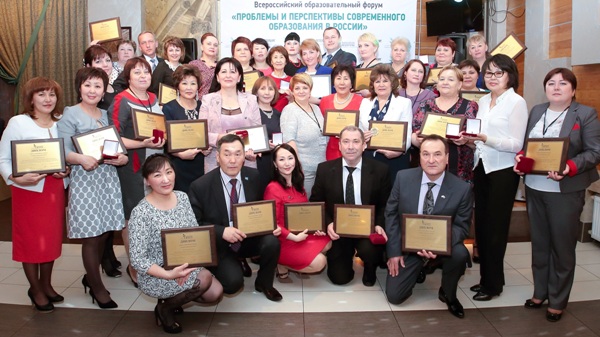 